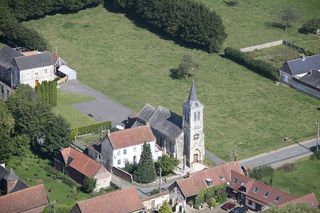 	Information pratique :			Dossier de consultation pour l’élaboration du PLUi : Un registre     d’observations est disponible à la mairie aux horaires d’ouvertures. Toutes vos    remarques sont précieuses afin de pouvoir élaborer le document répondant  aux    attentes du territoire.			      Suite à des plaintes, nous vous rappelons que toute nuisance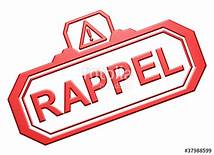 			      sonore liée à l’utilisation d’engins à moteur de manière répétitive			      et les dimanches après-midi et jours fériés, est passible d’une      amende pour atteinte à la tranquillité du voisinage.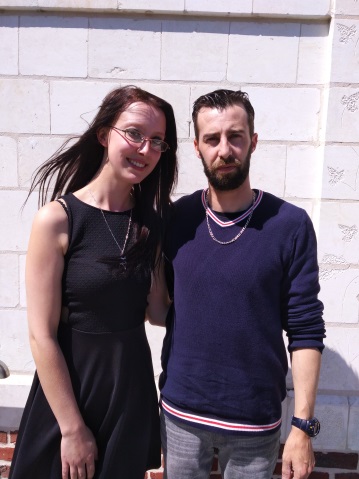 	Nos joies, nos peines : 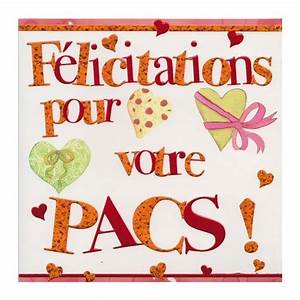 			   Félicitations à Madame Laura MIEZE et			   Monsieur Pierre BRUNEAU qui ont été les			   Premiers à se pacser à La Cauchie le 5/05/2018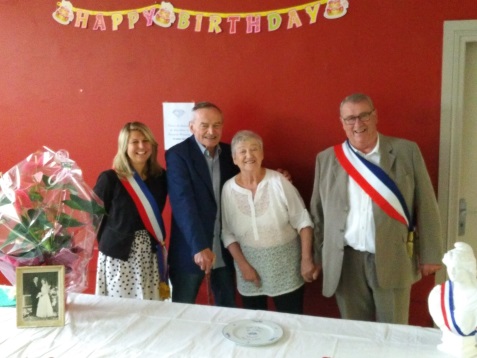 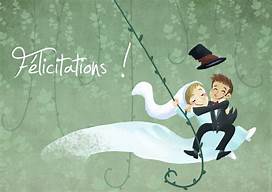 				Félicitations à Dorothée et FrançoisWRONSKI qui ont célébré leurs noces de diamant le 12/07/2018.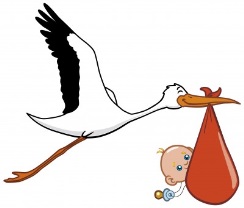     				Bienvenue à : Alexis ACCART né le 21/05Chen CLÉMENT VERSTRAETE née le 07/07    				Une pensée pour Janine JACQUEMONT qui nous a quittés 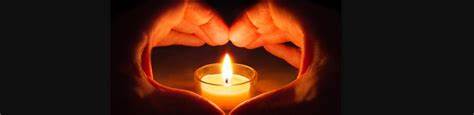 le 27/02   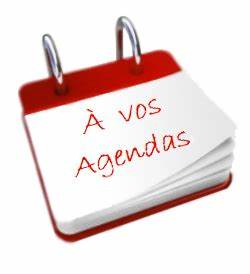 A vos Agendas :	- 8 Septembre : Repas de chasse	- Week-end du 10/11 novembre : Grande veillée, Exposition et Commémoration	Du centenaire de l’Armistice.	- Week-end du 22/23 décembre : Spectacle de Noël    et Goûter des aînés.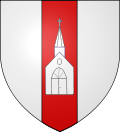 La Gazette Calcéenne n° 8   	Virginie, votre secrétaire de Mairie vous accueille le jeudi de 15h à 16h etle  vendredi de 16h à 18h.Néanmoins, la Mairie sera fermée pour congés d’été du 30 juillet au 17 août 2018 inclus.La permanence du Maire se tient uniquement sur rendez-vous.N’hésitez pas à consulter régulièrement le site internet www.lacauchie.fr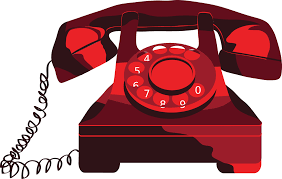 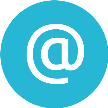                	03.21.48.96.74			      mairielacauchie@neuf.fr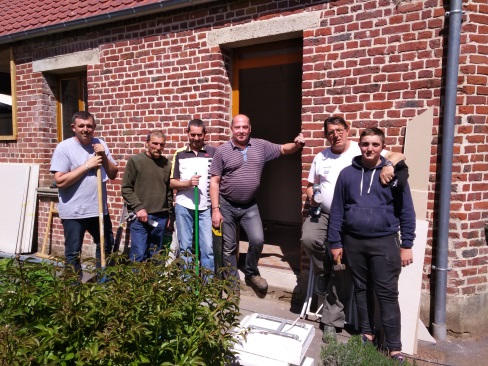 La Cauchie en travaux :√ Travaux dans les dépendances. Merci à la Société de chasse qui les a réalisés.√ Achat d’une nouvelle bâche pour la structure métallique.La Cauchie en fête au premier semestre 2018 :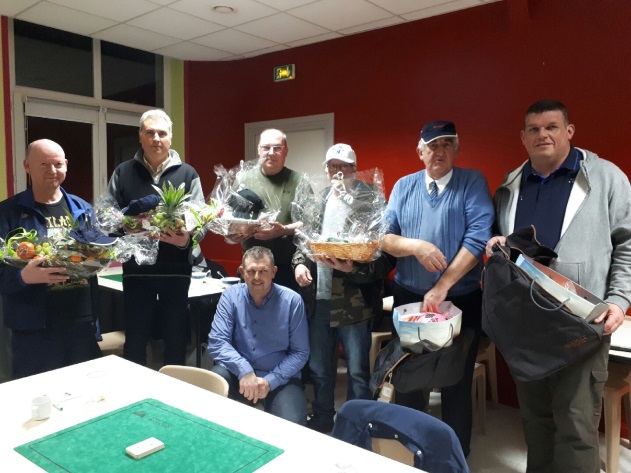      √ 10 mars : concours de belote            de la société de chasse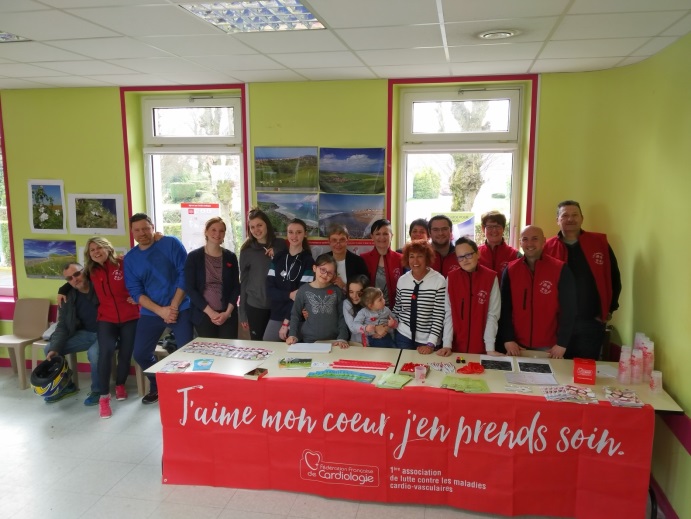     √  15 avril : parcours du cœur organisé             par « La Cauchie en Rando »28 mars 2018 Commémoration en l’honneur des soldats Australiens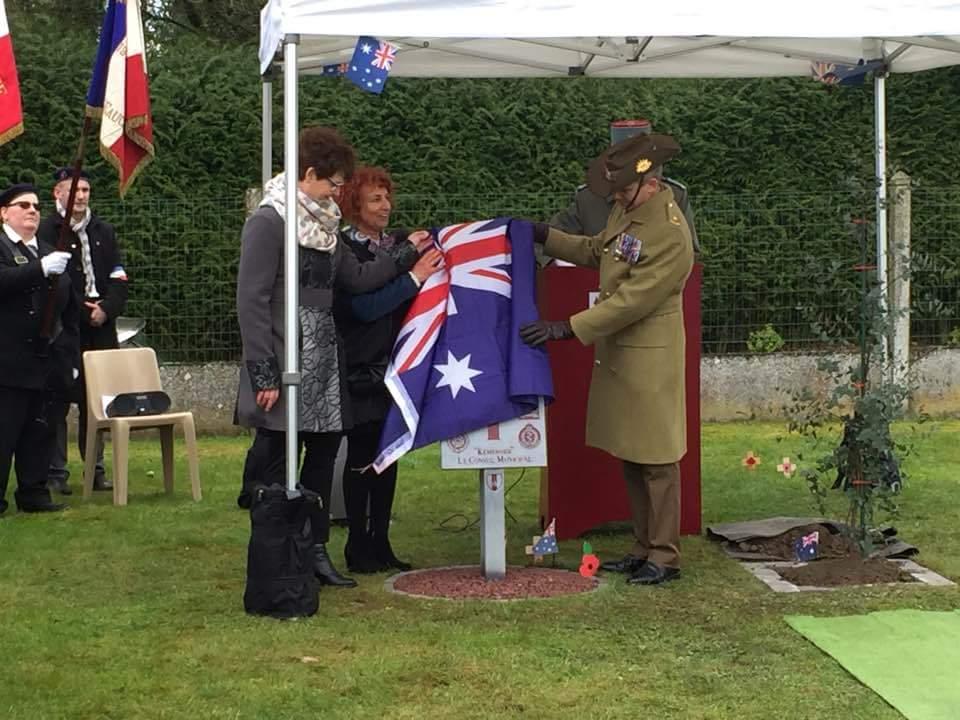 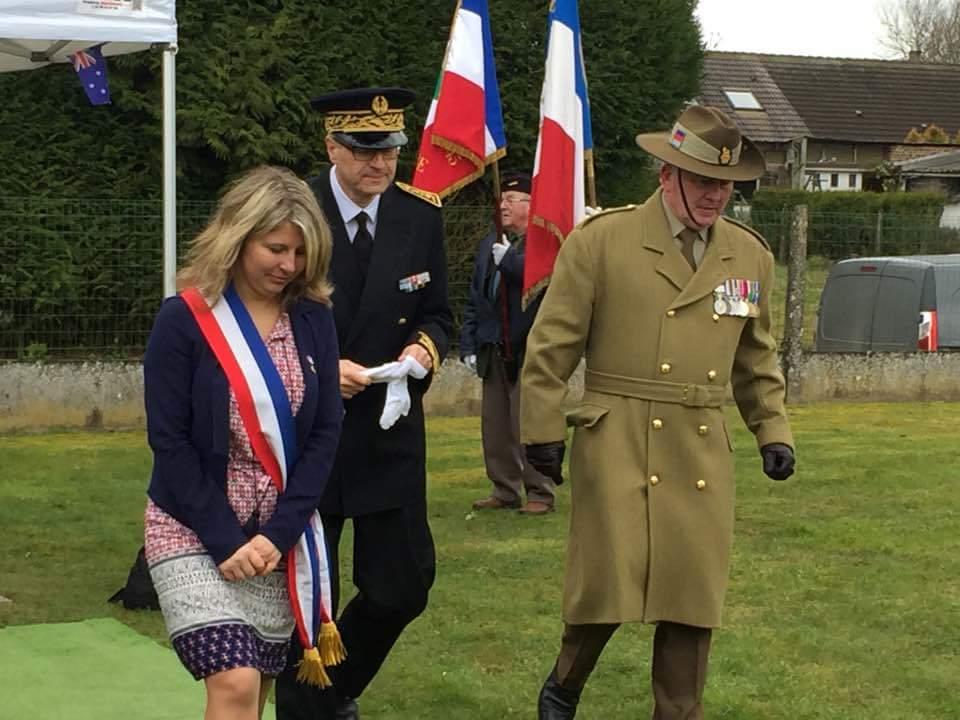 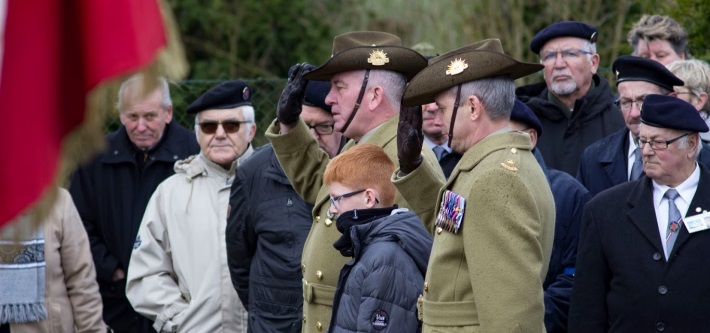 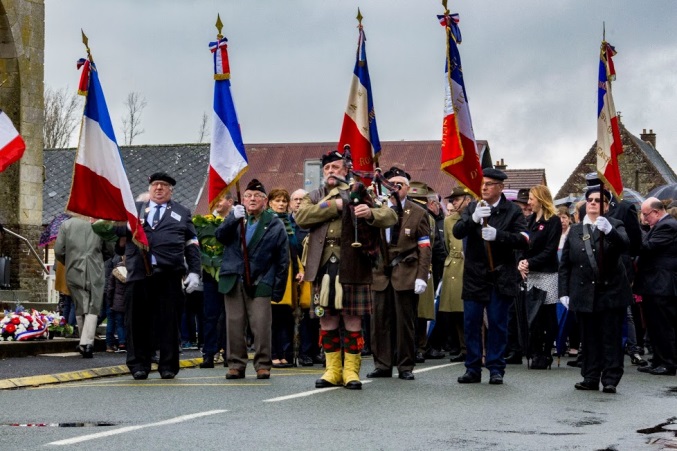 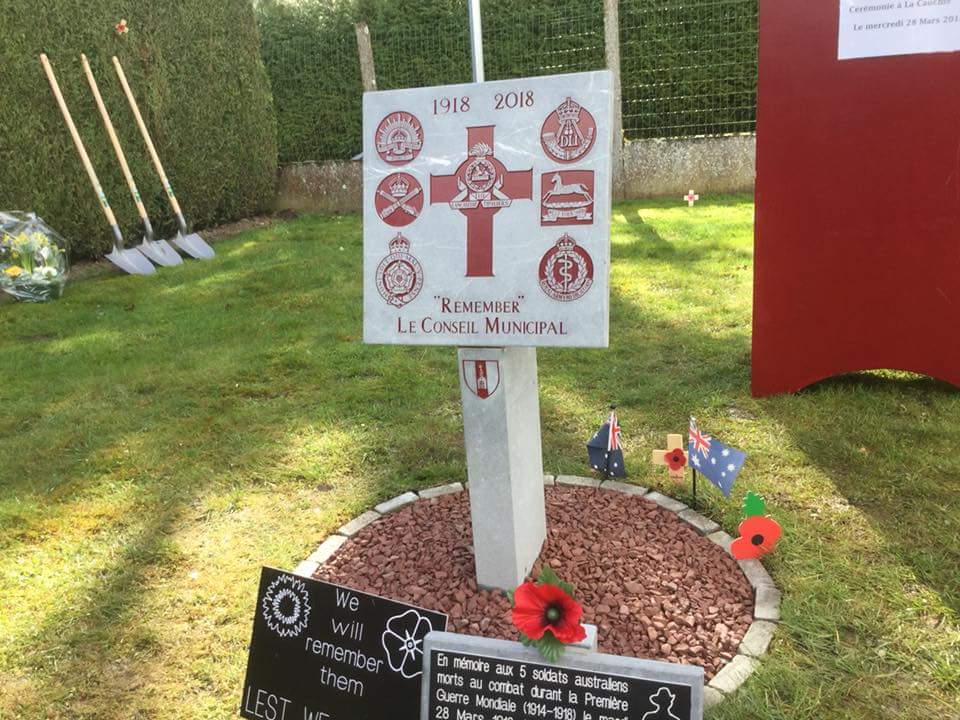 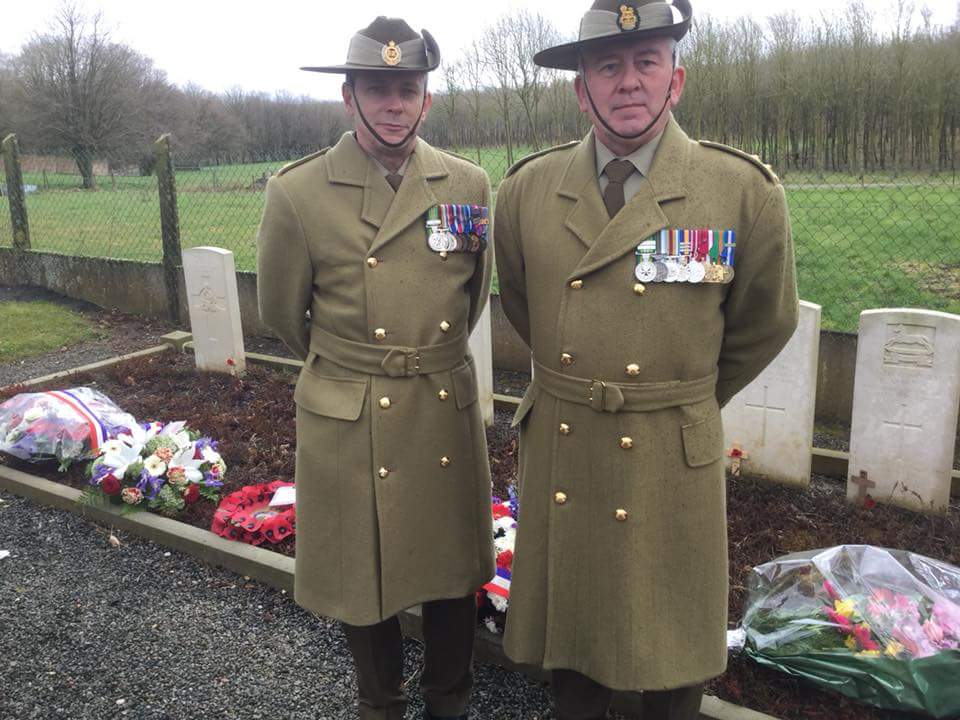 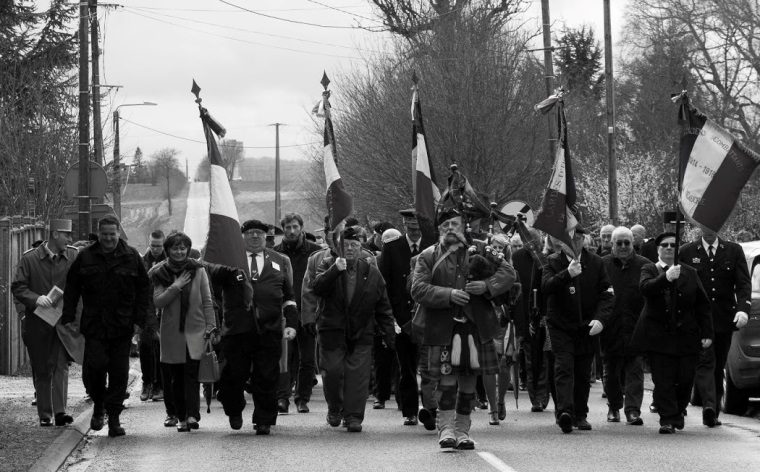 								   Merci à tous les bénévoles qui ont								   fait la réussite de cette journée.								  Photographe, exposants, sécurité,								  Organisateurs, Maître de cérémonie,  donateur.N’hésitez pas à regarder le film photo sur lacauchie.frLes commémorations 2018 :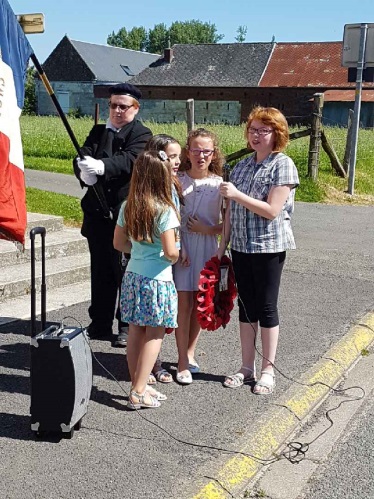 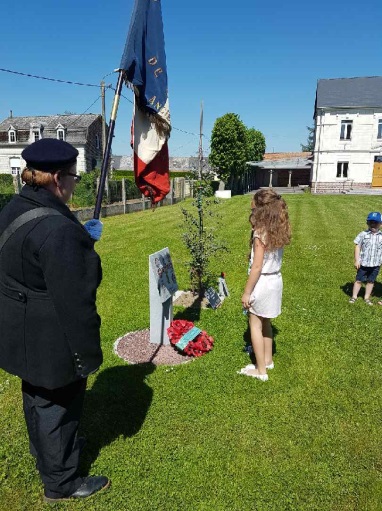            8 mai 1945 √ 9 juin : Fête communale	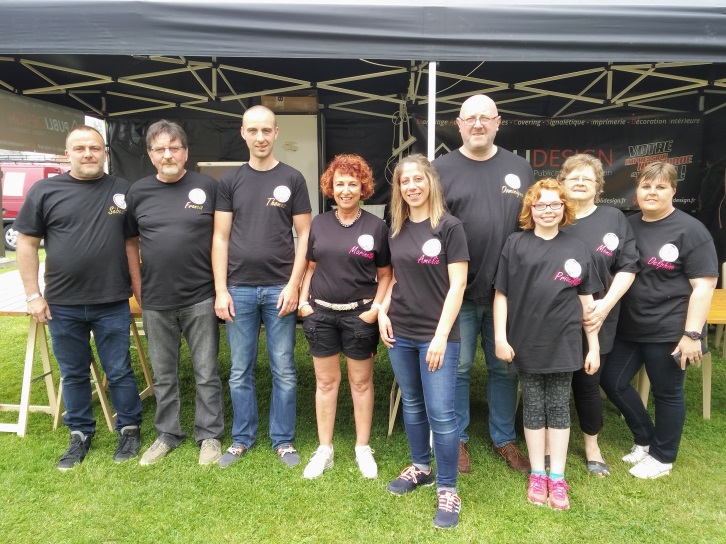 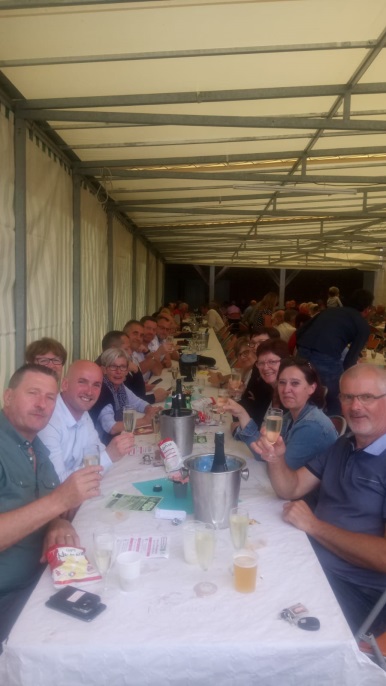 √ 14 juillet : Remise des dictionnaires aux futurs élèves de 6ème.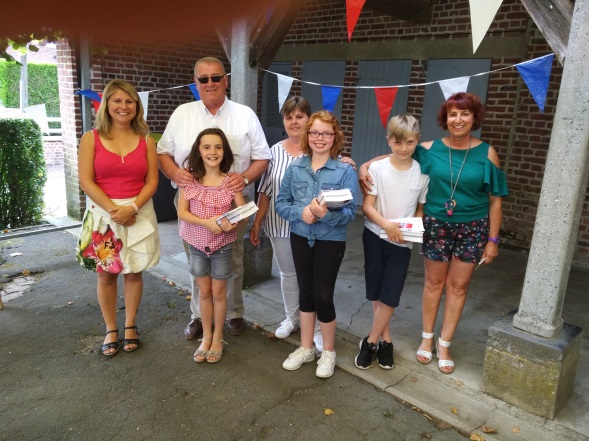 Bonne route pour le collège à Priscillia, Blanche, Laurine et Armand.